SOUTHERN STATES CORRECTIONAL ASSOCIATION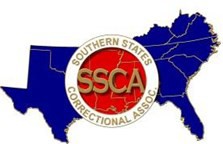 Name					 Name on Badge    				 Title 	Agency/Facility		 Business Address  				  City		State	Zip  		  E-Mail						 Phone Number  					  Vegetarian Meal Request Yes Other Dietary Need    			 Special Accommodations Yes			No Please indicate whether you are a veteran	Yes	No 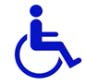 (FOR RECOGNTION PURPOSES)   MidWinter Training Conference    February 18-20, 2024Hilton - Baton Rouge Capitol Center201 Lafayette Street Baton Rouge, LA 70801Passkey https://book.passkey.com/e/50581229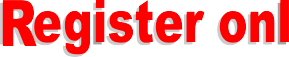 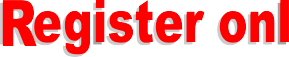 www.sscaweb.org REGISTRATION FEES(Fees include all hospitality, meals and events.)SSCA Member	$25.00Non-Member					        Late Registration$40.00*Anyone registering after 1/1/24$50.00 (member)$75.00 (Non-member)Are you a PAST PRESIDENT?		Are you a SPEAKER/PRESENTER?Are you an EXHIBITOR or SPONSOR?Are you a Life Member?   ____	YesNon-members are welcome, but please consider joining SSCA. Only$25.00 membership fee! For more information and benefits throughout the year please, visit www.sscaweb.org for details.Method of Payment: Purchase Order#_______________________________________________ Check #/Money Order or Cashier’s Check ____________________________________________ I have enclosed a check, money order or cashier’s check for $ _________________ This form can be downloaded at www.sscaweb.org. Click the tab for Midwinter Training Conference 2024.